01.12.2017											         № 1283						г. СевероуральскО внесении изменений в постановление Администрации Североуральского городского округа от 13.10.2017 № 1069 «Об утверждении порядка предоставления субсидий на поддержку и развитие субъектов малого и среднего предпринимательства, занимающихся социально значимыми видами деятельности, в том числе создание и (или) развитие центров времяпрепровождения детей, дошкольных образовательных центров, субсидирование части затрат субъектов социального предпринимательствав Североуральском городском округе в 2017 году» В соответствии со статьей 78 Бюджетного кодекса Российской Федерации, федеральными законами Российской Федерации от 06 октября 2003 года № 131-ФЗ «Об общих принципах организации местного самоуправления в Российской Федерации», от 24 июля 2007 года № 209-ФЗ «О развитии малого и среднего предпринимательства в Российской Федерации», Уставом Североуральского городского округа, в целях реализации муниципальной программы «Совершенствование социально-экономической политики в Североуральском городском округе» на 2014-2020 годы», утвержденной постановлением Администрации Североуральского городского округа от 30.10.2013 № 1536, Администрация Североуральского городского округаПОСТАНОВЛЯЕТ:1. Внести в порядок предоставления субсидий на поддержку и развитие субъектов малого и среднего предпринимательства, занимающихся социально значимыми видами деятельности, в том числе создание и (или) развитие центров времяпрепровождения детей, дошкольных образовательных центров, субсидирование части затрат субъектов социального предпринимательства в Североуральском городском округе в 2017 году, утвержденный постановлением Администрации Североуральского городского округа от 13.10.2017 № 1069, следующие изменения:в пункте 48 раздела 2 главы 1 абзац седьмой изложить в следующей редакции: «п.48 «По итогам конкурсного отбора субсидия распределяется между двумя участниками, имеющими наибольшие средние баллы в рейтинге, прямо пропорционально набранным баллам.»2. Установить, что настоящее постановление вступает в силу с даты его принятия.3. Контроль за выполнением настоящего постановления возложить на Первого заместителя Главы Администрации Североуральского городского округа С.А. Золотареву.4. Опубликовать настоящее постановление в газете «Наше слово» и на официальном сайте Администрации Североуральского городского округа.И. о. Главы  Североуральского городского округа					    С.А. Золотарева 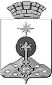 АДМИНИСТРАЦИЯ СЕВЕРОУРАЛЬСКОГО ГОРОДСКОГО ОКРУГАПОСТАНОВЛЕНИЕ